Муниципальное казенное общеобразовательное учреждениесредняя общеобразовательная школа №24 р. п. ЮртыИркутской области.Конкурс «Математика без скуки».(внеклассное мероприятие по математике в 7-х классах в рамках недели математики, физики, информатики).Учитель первой квалификационной категорииТрушкова Наталья Евгеньевна.Цели:1.Привитие интереса к предмету.2. Активизация мыслительной деятельности учащихся.3. Развитие внимания, склонности к фантазии.Слайд 1.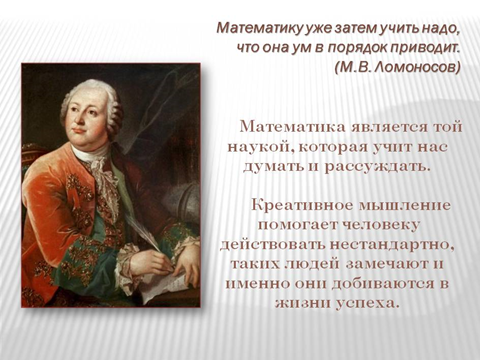 Оформление и оборудование: Высказывания учёных о математике.  Математическая газета «Математики изредка тоже шутят»; рисунки к задачам; карточки с заданиями для каждой команды; плакат для конкурса «Сосчитай до 40»; чистые листы бумаги; ручки, карандаши; часы; столы для участников; судейский стол; жетоны для 1 конкурса и для болельщиков; лента или веревка; измерительная лента; песок или соль; весы.Компьютер, мультимедийный проектор, экран, слайды.Учащиеся двух классов делятся на 4 команды по 5 человек  в зависимости от выбранной фигуры (треугольник, окружность, квадрат, четырехугольник).Слайд 2.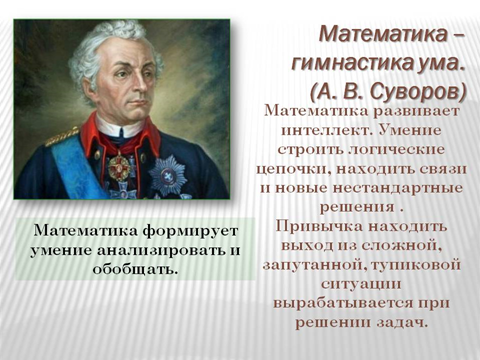 Ход игры:1ведущий:- Уважаемые друзья!         Мы собрались сегодня вместе, чтобы говорить о самой древней и самой юной, вечно молодой науке – математике. Математика всегда сопровождала человека в жизни. Она помогает развитию других наук, она развивает у человека такие качества личности, как: Слайд 3.-А такие качества, как интуиция, вдохновение, озарение, ведут к великим открытиям в науке.Систематические занятия математикой обогащают человека, облагораживают его.Слайд 4.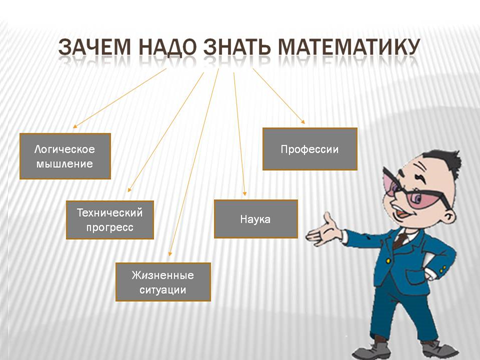 2 ведущий (девочка):-Чтоб игра пошла, как надо,Я жюри представить рада.Кто в жюри сегодня судит?Все – достойнейшие люди,Объективны и честны, Неподкупны и умны!И, жюри уж, без сомненья,Примет мудрое решенье.Пусть сильнейший победит, Эрудицией сразит!( ведущая представляет членов жюри).1 ведущий: - Сегодня конкурс пройдет под девизом: «Книга – книгой, а мозгами двигай!» (В.В. Маяковский).2 ведущий:- Я приглашаю 20 человек для участия в конкурсе, для этого надо взять любую геометрическую фигуру, лежащую на столе (окружность, треугольник, квадрат, четырехугольник).(Ребята, выбравшие одинаковую фигуру,  становятся членами одной команды. Всего 4 команды.)-Участников прошу сесть за столы.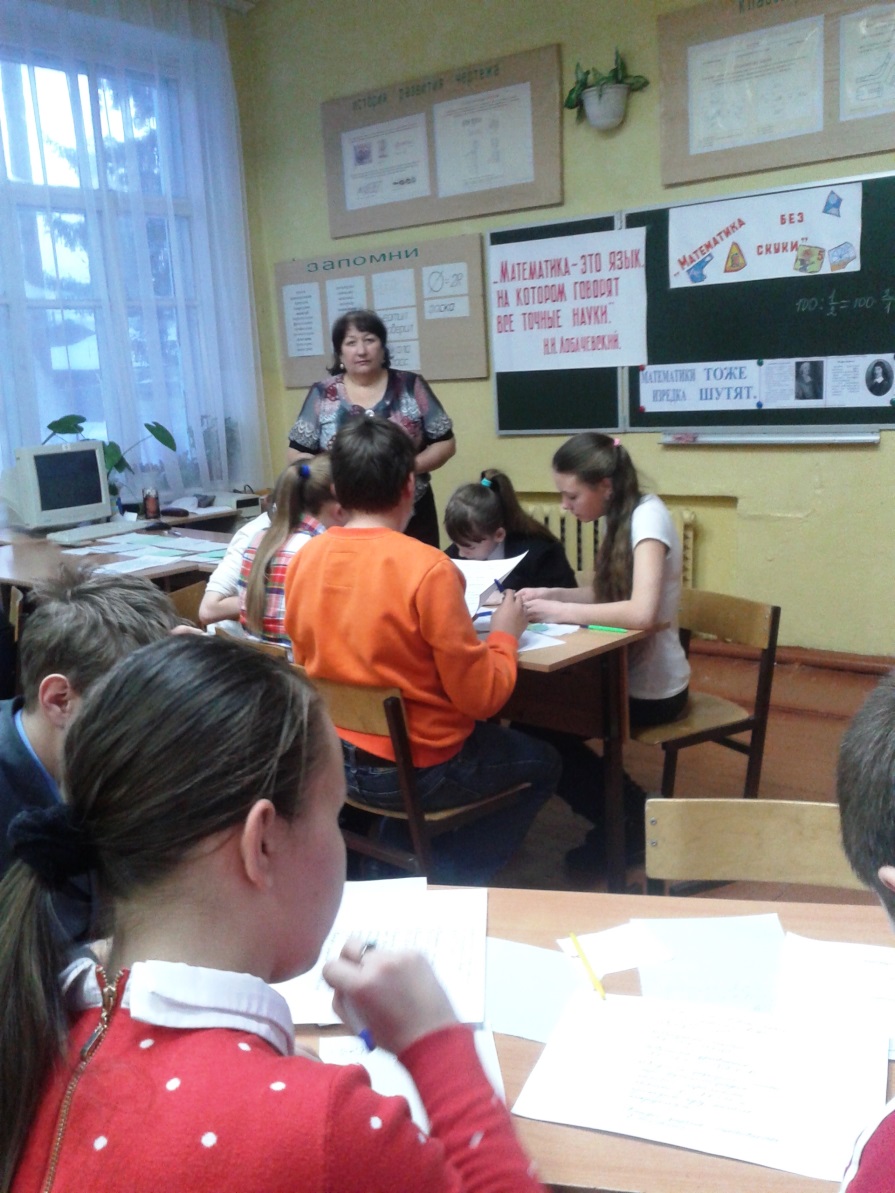 Учитель:-Вот команда «Треугольник»:Пусть узнает каждый школьник,Будут им, сказать хочу,Все заданья по плечу!- Про команду №2 Разошлась уже молва.Называется «Квадрат»,Им любой учёный рад.-У команды третьей здесьВсех достоинств и не счесть.Номер три зовётся «Кругом» -Стойкие и друг за друга!-Итак, я конкурс открываю,Всем успехов пожелаю,Думать, мыслить,  не зевать,Быстро всё в уме считать!1 конкурс «Разминка».-Первым отвечает тот, кто первым поднимет руку.  Ответ дается сразу. За правильный ответ - жетон. По окончанию конкурса каждая команда сообщает жюри набранное количество жетонов. 1 жетон- 1 балл.-На ёлке горело 7 свечей, 5 из них погасли.  Сколько осталось?  (5, остальные сгорели).-На одной руке 5 пальцев, на двух десять, а на десяти сколько? (50).-У треугольника 3 угла, если один срезать, сколько останется? (4).-Как называется сотая часть числа?(процент).-Назовите самое большое отрицательное число  (-1).-Деление числителя и знаменателя на одно и то же число (сокращение).-Название дроби, у которой числитель больше или равен знаменателю  (неправильная дробь).-Действие, при помощи которого находится дробь от числа  (умножение).-Как называется функция вида у= kх+b?  (линейная).-Какое неравенство называется нестрогим?-Что значит решить уравнение?-Что такое мода ряда чисел?-Что такое размах ряда чисел?-Решите уравнение IaI-17=0.-Найдите область определения функции у=х2+8.-Что является графиком линейной функции?-Разделите 100 на половину.- Чему равен 1 пуд?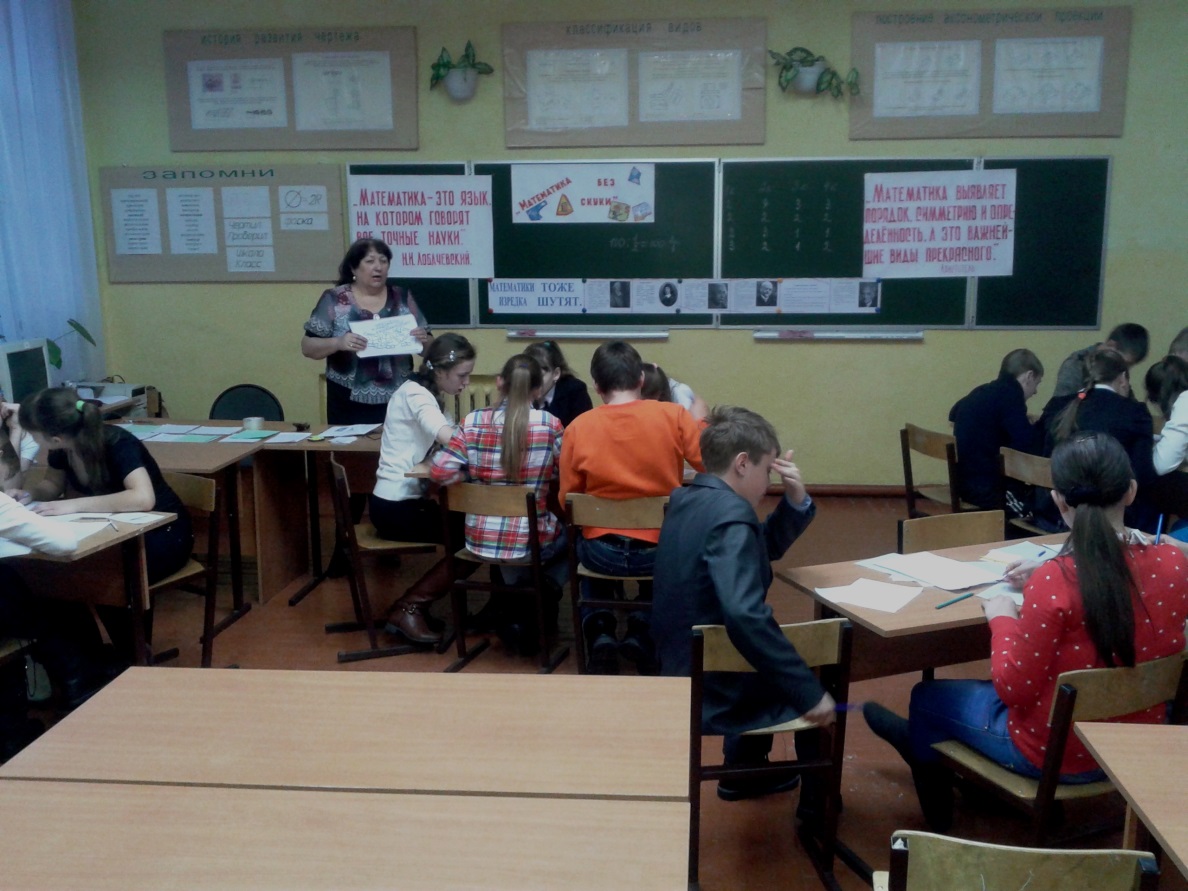 2конкурс  «Отгадать ребусы»  (приложение 1).( 1 ребус – 3 балла, время – з минуты).Игра с залом.  (За правильный ответ- 1 жетон, в конце конкурса болельщики отдают жетоны команде, за которую болеют).-Назовите среднее арифметическое женщины и рыбы (русалка);-назовите среднее арифметическое ежа и змеи (колючая проволока);-назовите среднее арифметическое мужчины и коня (кентавр).(Жюри объявляет итоги первых двух конкурсов.)3 конкурс «Собери кувшин» (приложение 2).( Каждая команда получает части кувшина и собирает его 3 минуты, 3 балла).Игра с залом.-Что есть у каждого слова, растения, уравнения?-Что можно приготовить, но нельзя съесть? (уроки).-Выдающийся математик Древней Греции, основоположник геометрии.4 конкурс «Лабиринт»(приложение 3)-Что такое лабиринт?      Лабиринт (греческое слово) означает ход в подземелье. Лабиринт – запутанная сеть дорожек, ходов, сообщающихся друг с другом помещений.-Получаете задачку в стихах, но её условие «разбилось», остались подсказки в виде стрелок и номеров.-Найдите выход из запутанного положения и ответьте на вопрос: сколько всего рыб и птиц? (Стихотворение  пишем на листочке.  Время-3 минуты, 3 балла)Ответ:Жил в воде один налим,Два ерша дружили с ним.Прилетали к ним три уткиПо четыре раза в суткиИ учили их считать:Раз – два – три – четыре - пять.)Игра с залом «Назовите имена»-Трёх поросят из сказки «Три поросёнка» (Наф-Наф, Ниф-Ниф, Нуф-Нуф).-Трёх толстяков из сказки Ю. Олеши «Три толстяка» (Без имен).-Трёх мушкетёров из романа А. Дюма «Три мушкетёра» (Атос, Портос, Арамис).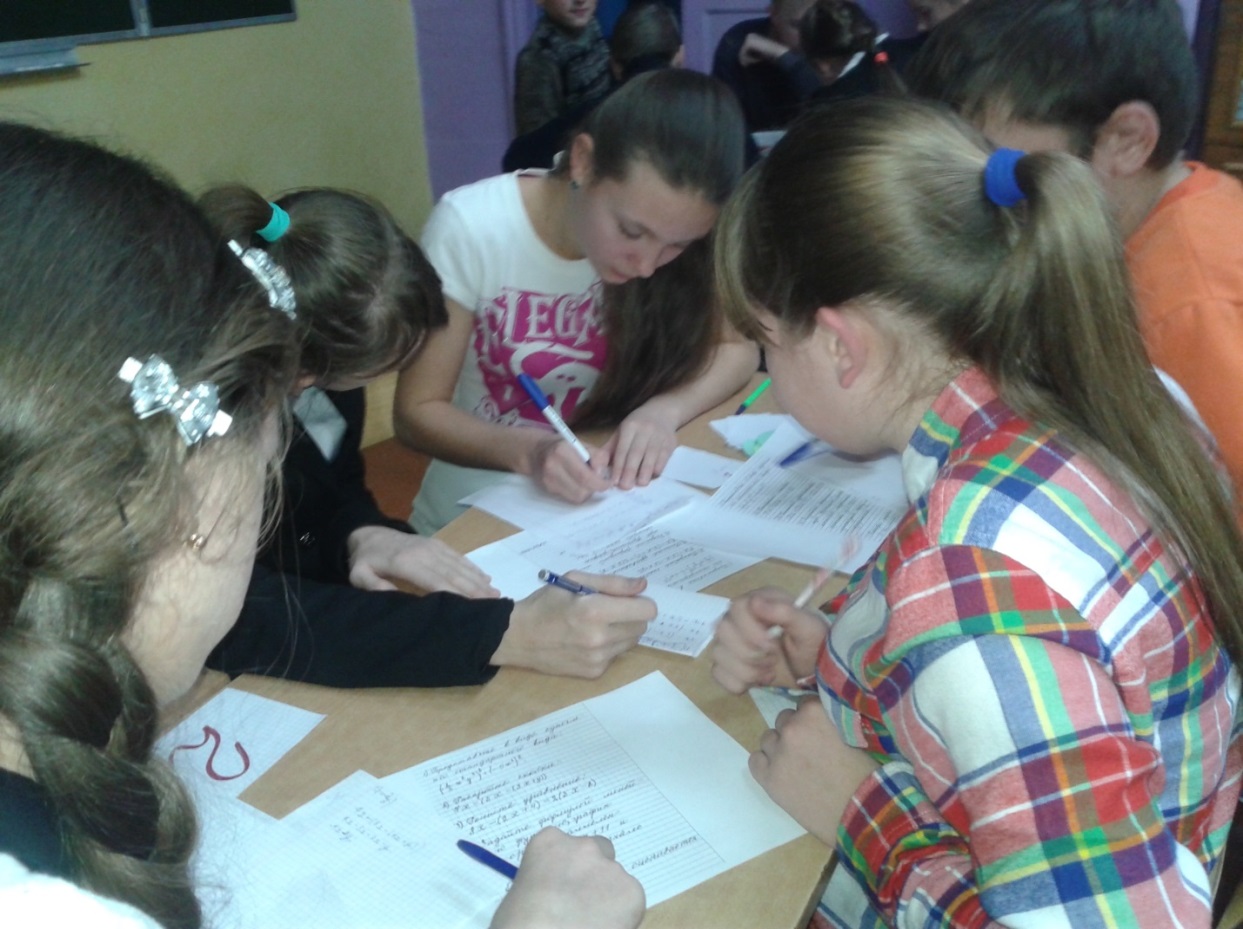 5 конкурс «Сосчитай до 40» (приложение 4)-Игра на внимание. Побеждает тот, кто меньше времени займёт, отыскивая числа по порядку от 1 до 40. От каждой команды участвует 1 представитель. Время - 2 минуты для каждой команды. Пока один участник находит числа, остальные трое находятся в коридоре (или завязать глаза платками).Жюри подводит итоги 5 конкурсов и объявляет их.6 конкурс «Решение серьёзных задач»(приложение 5)(Каждая команда решает 4 задания; одно задание – 3 балла. Время- 12 минут. Ответы - у жюри.)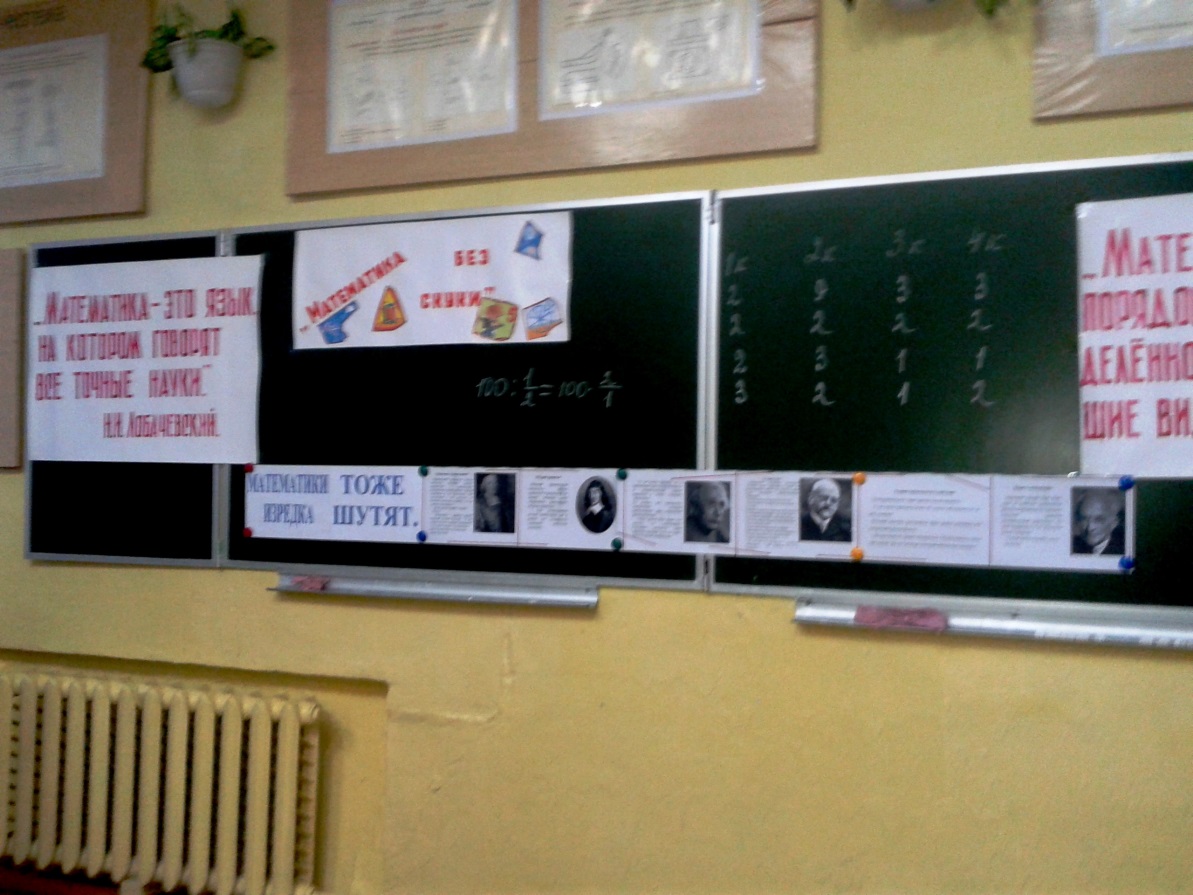 Игра с залом.«Психологические моменты»(Задуманные числа ребята пишут на листочках и отдают учителю. Учитель говорит, что знает, какое число задумали учащиеся)-Задумайте число от 1 до 5 (3)- Задумайте число от 1 до 10 (7)-Задумайте двузначное число между 1 и 50, чтобы его цифры были различны. Например, число 11 брать нельзя.  (37 или 35).- задумайте двузначное число между 50 и 100, обе цифры которого должны быть четными и различными  (68 или 86).«Кто точнее?»-Отмерить на глаз 25 см ленты.-Насыпать в пакет 200 г песка (соли).-Сколько весит ваш учебник алгебры?Болельщики отдают жетоны жюри для общего счёта.Подведение итогов, награждение. Фотографии на память.       Предлагаемый материал, думаю, поможет как начинающим, так и опытным учителям (при творческом подходе ) разнообразить внеклассную работу по предмету. Поможет учителям увлечь учеников, развить начала математического и логического мышления, расширить кругозор учащихся, пробудить желание заниматься изучением математики. Занимательные мероприятия, доступные, интересные, проводимые регулярно, помогают поднять «потолок» учащихся, укрепляют их веру в свои возможности, приносят радость и желание познавать.-логическое мышление;-целеустремленность, сильную волю;-устойчивое внимание, сосредоточенность;-хорошую память;-Умение логически мыслить: сравнивать, сопоставлять, классифицировать;-работоспособность;-находчивость и смекалку и др.